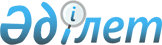 Об утверждении государственного образовательного заказа на дошкольное воспитание и обучение, размера родительской платы на 2018 год
					
			С истёкшим сроком
			
			
		
					Постановление акимата города Аркалыка Костанайской области от 17 апреля 2018 года № 133. Зарегистрировано Департаментом юстиции Костанайской области 5 мая 2018 года № 7743. Прекращено действие в связи с истечением срока
      В соответствии с пунктом 2 статьи 31 Закона Республики Казахстан от 23 января 2001 года "О местном государственном управлении и самоуправлении в Республике Казахстан", подпунктом 8-1) пункта 4 статьи 6 Закона Республики Казахстан от 27 июля 2007 года "Об образовании" акимат города Аркалыка ПОСТАНОВЛЯЕТ:
      1. Утвердить государственный образовательный заказ на дошкольное воспитание и обучение, размер родительской платы в дошкольных организациях образования города Аркалыка на 2018 год согласно приложению к настоящему постановлению.
      2. Государственному учреждению "Отдел образования акимата города Аркалыка" в установленном законодательством Республики Казахстан порядке обеспечить:
      1) государственную регистрацию настоящего постановления в территориальном органе юстиции;
      2) в течение десяти календарных дней со дня государственной регистрации настоящего постановления направление его копии в бумажном и электронном виде на казахском и русском языках в Республиканское государственное предприятие на праве хозяйственного ведения "Республиканский центр правовой информации" для официального опубликования и включения в Эталонный контрольный банк нормативных правовых актов Республики Казахстан;
      3) размещение настоящего постановления на интернет-ресурсе акимата города Аркалыка после его официального опубликования.
      3. Контроль за исполнением настоящего постановления возложить на курирующего заместителя акима города Аркалыка.
      4. Настоящее постановление вводится в действие по истечении десяти календарных дней после дня его первого официального опубликования. Государственный образовательный заказ на дошкольное воспитание и обучение, размер родительской платы в дошкольных организациях образования города Аркалыка на 2018 год
					© 2012. РГП на ПХВ «Институт законодательства и правовой информации Республики Казахстан» Министерства юстиции Республики Казахстан
				
      Аким города

А. Балгарин
Приложение
к постановлению акимата
от 17 апреля 2018 года № 133
№ п/п
Административно-территориальное расположение организаций дошкольного воспитания и обучения
Наименование организации дошкольного воспитания и обучения
Государственный образовательный заказ на дошкольное воспитание и обучение
Государственный образовательный заказ на дошкольное воспитание и обучение
Размер родительской платы в дошкольных организациях образования в месяц (тенге)
№ п/п
Административно-территориальное расположение организаций дошкольного воспитания и обучения
Наименование организации дошкольного воспитания и обучения
Количество воспитанников организаций дошкольного воспитания и обучения
Средняя стоимость расходов на одного воспитанника в дошкольных организациях в месяц (тенге)
Размер родительской платы в дошкольных организациях образования в месяц (тенге)
1
город Аркалык 
Государственное коммунальное казенное предприятие "Ясли-сад "Гулдер" общеразвивающего типа в селе Ашутасты отдела образования акимата города Аркалыка Костанайской области"
100
30059,17
до 3 лет 5740,00
от 3 до 7 лет 6970,00
2
город Аркалык
Государственное коммунальное казенное предприятие "Ясли-сад "Раушан" отдела образования акимата города Аркалыка"
220
21462,50
до 3 лет 10250,00
от 3 до 7 лет 11275,00
3
город Аркалык
Государственное коммунальное казенное предприятие "Детский сад "Акбота" отдела образования акимата города Аркалыка"
120
24044,44
от 3 до 7 лет 11275,00
4
город Аркалык
Государственное коммунальное казенное предприятие "Детский сад-ясли санаторного и общеразвивающего типа "Золотой ключик" отдела образования акимата города Аркалыка
240
26546,18
до 3 лет 11275,00
от 3 до 7 лет 11685,00
5
город Аркалык
Коммунальное государственное казенное предприятие "Детский сад-ясли "Алпамыс" отдела образования акимата города Аркалыка
110
25367,42
до 3 лет 10250,00
от 3 до 7 лет 11275,00
6
город Аркалык
Государственное коммунальное казенное предприятие "Детский сад "Балдаурен" общеразвивающего типа в селе Фурманово отдела образования акимата города Аркалыка"
60
31411,11
от 3 до 7 лет 5125,00
7
город Аркалык
Товарищество с ограниченной ответственностью "Балдырган А"
150
25408,89
до 3 лет 10250,00
от 3 до 7 лет 11275,00
8
город Аркалык
Дошкольный мини-центр с полным днем пребывания при государственном учреждении "Средняя общеобразовательная школа № 1 имени Ш. Уалиханова отдела образования акимата города Аркалыка"
80
7118,75
8200,00
9
город Аркалык
Дошкольный мини-центр с полным днем пребывания при государственном учреждении "Средняя общеобразовательная школа № 2 отдела образования акимата города Аркалыка"
74
10694,82
8200,00
10
город Аркалык
Дошкольный мини-центр с полным днем пребывания при государственном учреждении "Средняя общеобразовательная школа № 3 имени Б. Майлина отдела образования акимата города Аркалыка"
50
5845,00
3280,00
11
город Аркалык
Дошкольный мини-центр с полным днем пребывания при государственном учреждении "Средняя общеобразовательная школа № 4 отдела образования акимата города Аркалыка"
75
6701,11
7175,00
12
город Аркалык
Дошкольный мини-центр с полным днем пребывания при государственном учреждении "Средняя общеобразовательная школа № 6 имени А. Кунанбаева отдела образования акимата города Аркалыка"
140
7116,07
7175,00
13
город Аркалык
Дошкольный мини-центр с полным днем пребывания при государственном учреждении "Основная общеобразовательная школа № 8 отдела образования акимата города Аркалыка"
70
5955,95
6150,00
14
город Аркалык
Дошкольный мини-центр с полным днем пребывания при государственном учреждении "Средняя общеобразовательная школа № 10 отдела образования акимата города Аркалыка"
52
6637,82
7175,00
15
город Аркалык
Дошкольный мини-центр с неполным днем пребывания при государственном учреждении "Ангарская основная общеобразовательная школа отдела образования акимата города Аркалыка"
22
6060,61
16
город Аркалык
Дошкольный мини-центр с неполным днем пребывания при государственном учреждении "Акбулакская основная общеобразовательная школа отдела образования акимата города Аркалыка"
15
9116,67
17
город Аркалык
Дошкольный мини-центр с неполным днем пребывания при государственном учреждении "Алуанская начальная общеобразовательная школа отдела образования акимата города Аркалыка"
5
20483,33
18
город Аркалык
Дошкольный мини-центр с полным днем пребывания при государственном учреждении "Основная общеобразовательная школа имени Т. Аубакирова отдела образования акимата города Аркалыка"
20
9625,00
7175,00
19
город Аркалык
Дошкольный мини-центр с полным днем пребывания при государственном учреждении "Восточненская средняя общеобразовательная школа отдела образования акимата города Аркалыка"
60
8419,44
6150,00
20
город Аркалык
Дошкольный мини-центр с полным днем пребывания при государственном учреждении "Каиндинская средняя общеобразовательная школа отдела образования акимата города Аркалыка"
19
10048,25
6150,00
21
город Аркалык
Дошкольный мини-центр с неполным днем пребывания при государственном учреждении "Коктауская основная общеобразовательная школа отдела образования акимата города Аркалыка"
18
7268,52
22
город Аркалык
Дошкольный мини-центр с неполным днем пребывания при государственном учреждении "Кызылжулдызская основная общеобразовательная школа отдела образования акимата города Аркалыка"
15
8105,56
23
город Аркалык
Дошкольный мини-центр с полным днем пребывания при государственном учреждении "Основная общеобразовательная школа имени А. Майкутова отдела образования акимата города Аркалыка"
21
18317,46
6150,00
24
город Аркалык
Дошкольный мини-центр с полным днем пребывания при государственном учреждении "Родинская средняя общеобразовательная школа отдела образования акимата города Аркалыка"
50
8610,00
7175,00
25
город Аркалык
Дошкольный мини-центр с неполным днем пребывания при государственном учреждении "Сарыозенская средняя общеобразовательная школа отдела образования акимата города Аркалыка"
36
7571,76
26
город Аркалык
Дошкольный мини-центр с неполным днем пребывания при государственном учреждении "Караторгайская средняя общеобразовательная школа отдела образования акимата города Аркалыка"
25
11953,33
27
город Аркалык
Дошкольный мини-центр с неполным днем пребывания при государственном учреждении "Средняя общеобразовательная школа имени Б. Майлина отдела образования акимата города Аркалыка"
20
6500,00
28
город Аркалык
Дошкольный мини-центр с полным днем пребывания при государственном учреждении "Целинненская основная общеобразовательная школа отдела образования акимата города Аркалыка"
27
11450,62
6150,00